Brazier MobilityBrazier Mobility (formerly known as Les Brazier Special Vehicles) is an Adelaide based business offering a wide range of services in vehicle conversion, wheelchair accessibility and modified driving controls. 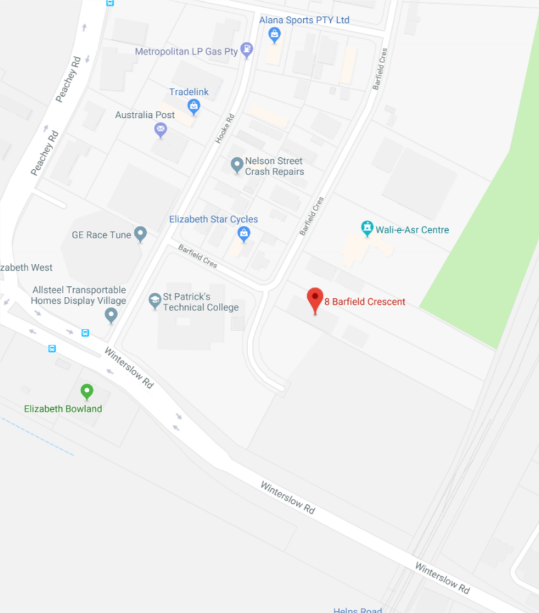 Personal and commercial vehicles.Lifts, hoists and rampsRestraint systemsSeating and transfer fitoutsOnsite and mobile emergency servicingHand controlsSteering wheel spinner knobsLeft foot accelerator pedalsPower/electric seatingIndicator modifications
P: 1800 272 943 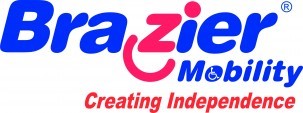 E: enquiries@braziermobility.com.auA: 8 Barfield Crescent, Edinburgh North, South Australia 5113WillshireWillshire is a centrally located supplier of disability and mobility vehicle services. 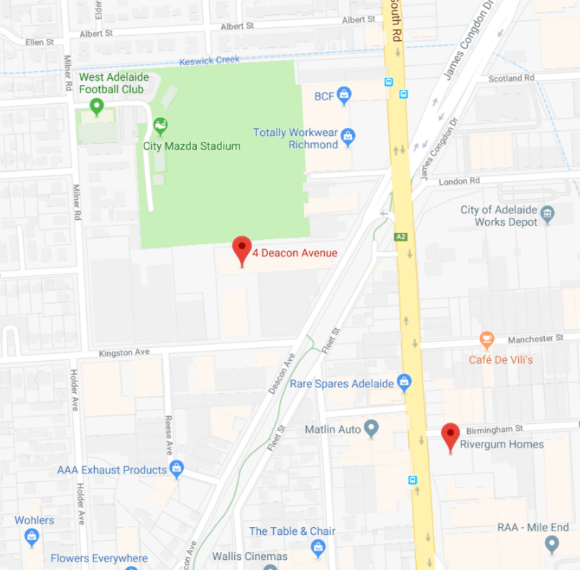 Wheelchair accessiblity conversionsAged care & community bus conversionsWheelchair driving aidsLifts, hoists & rampsVehicle entry systems and liftsPedal modificationsSteering devices and spinner knobsBehvioural & postural harnessSeat belt buckle coversP: 08 8292 2500 F 08 8292 2555E: sales@willshire.com.au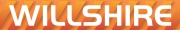 A: 4 Deacon Avenue, Richmond, South Australia 5033 Caddy Storage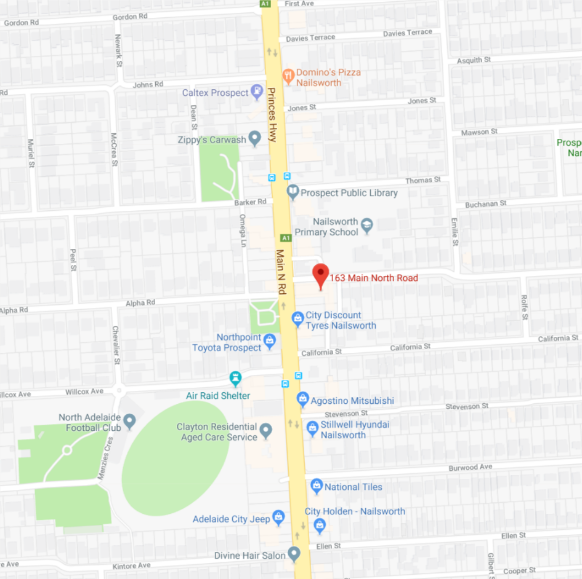 Caddy Storage is an Australian manufacturer and supplier of commercial vehicle storage systems and accessories. They have since expanded to offer a variety of driver mobility products and vehicle conversion packages.Hand controlsSeat belts and restraintsHand railsSeatingRampsAir suspensionEntry stepsWheelchair hoistsDriving aids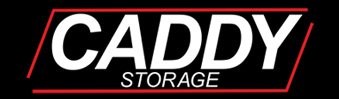 P: 08 7223 2320A: 163 Main North Road, Nailsworth, SA 5083W: https://www.caddystorage.com.au/contact/store-locator/south-australia/ Adelaide Wheelchair ConversionsOriginally offering wheelchair conversions services to Adelaide taxis, they have since expanded to service individuals with specific vehicle mobility needs. Travelling mobile sales, service and breakdown repair for all brands of wheelchair loaders. 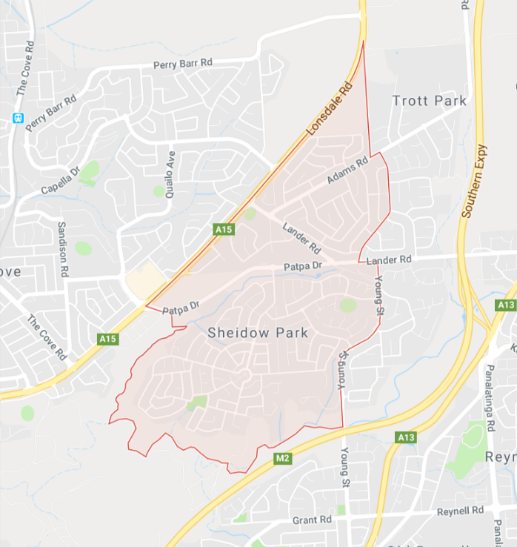 Vehicle conversionsWheelchair lifter installationWheelchair restraints Services vehicles of all sizesVan fitoutsLifter maintenance and repair Mobile services Access vehicle leasingP: 0422 130 397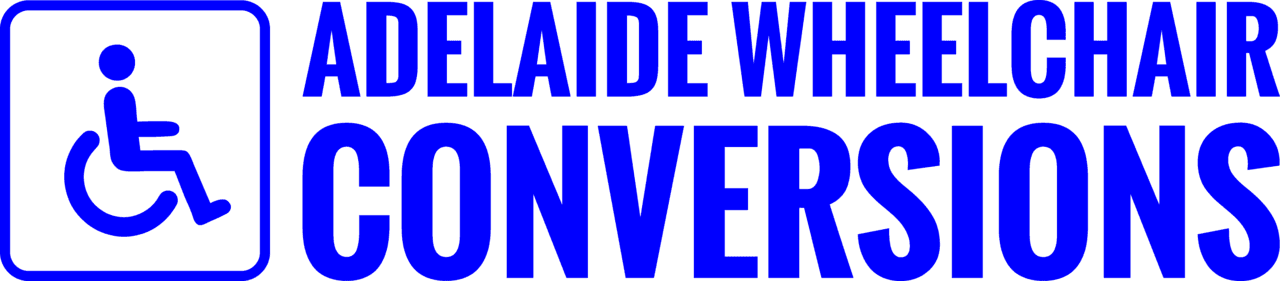 A: Sheidow Park, SA 5158Services neighboring suburbsW: www.mobilityconversions.com.au/contacCGoodall EngineeringProviding vehicle modifications to people with disability and driver trainers. Specialising in hand controls, wheelchair lifters and more.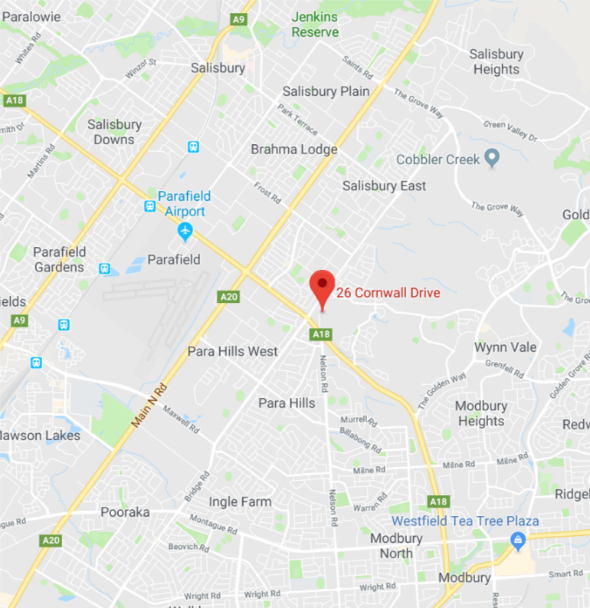 Hand controls - twist gripHand controls - push-patSpinner knobs - manual & electricTail gate wheelchair liftersScooter or wheelchair hoistsPassenger side break installationMotorcycle modificationsInspections and approvals General metal fabricationWheelchair van conversionsLeft foot acceleratorsIndicator extensionsP: 8250 4008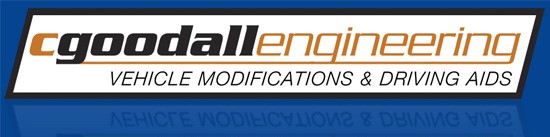 E: craig@cgoodallengineering.com.auA: 26 Cornwall Drive, Gulfview Heights, SA,5096VJ’s AutomaxVJ's Automax is situated in the Northern Adelaide suburbs but services customers across South Australia.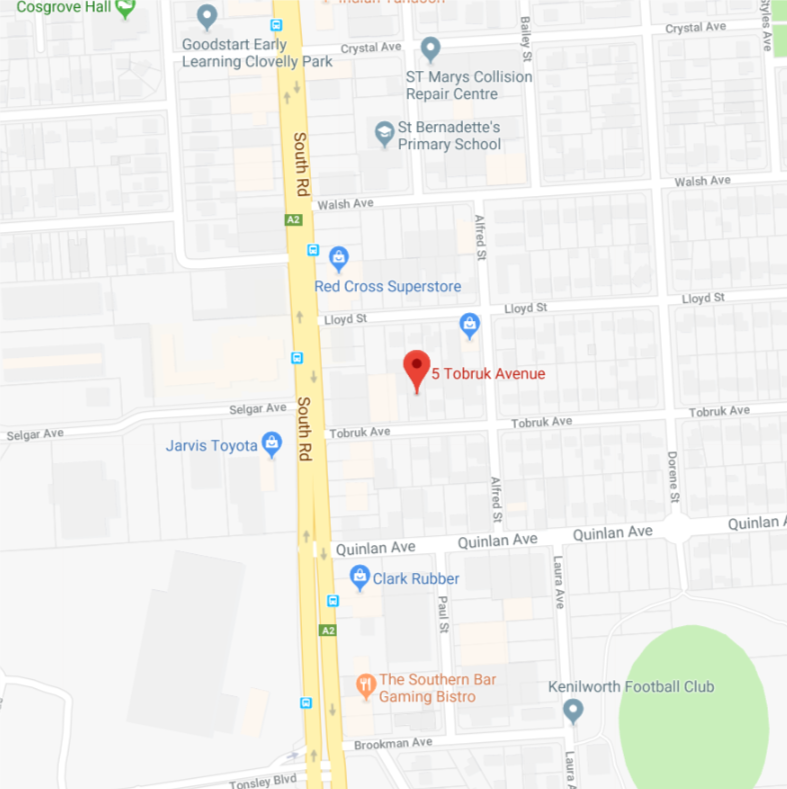 Mechanical servicesWheelchair lift repairsWheelchair conversionsTyre sale & serviceP: 0422 227 846E: vijayk@live.com.auW: https://www.facebook.com/VjsAutomax A: 5 Tobruk Avenue, St Marys, South Australia 5042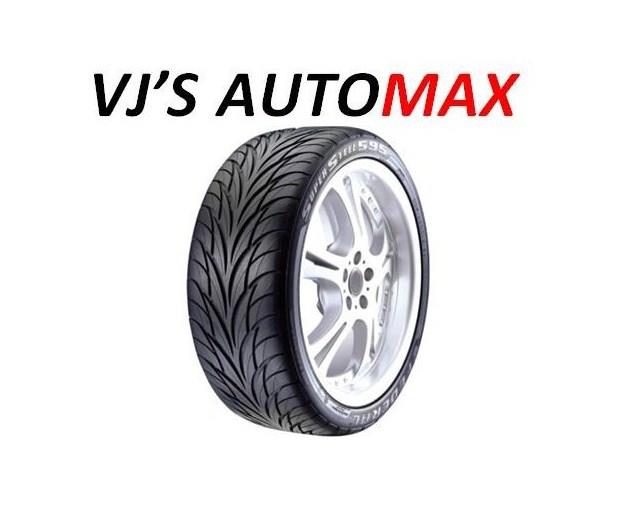 Williams Occupational TherapyWilliams Occupational Therapy offer driver training, vehicle control modification and access conversions. They also offer already experienced drivers with driving aids the opportunity to review their vehicle and have it updated. Bookings by appointment only.Pedal alterationsHand controlsSteering aids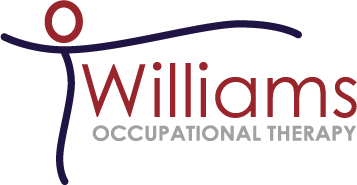 Indicators and secondary controlsSeatbelts and restraintsVisual aidsVehicle access to drivers or passengers sideVehicle access for vansScooter and wheelchair hoists and stowageAccess steps and grab railsP: 0466 592 891F: 08 8311 1744E: admin@williamsot.comA: PO Box 144, Blackwood, SA 5051All information provided is based on supplier’s web information and is not endorsed by DES Wheelchair and Seating Service. 